附件1医师资格考试试用期考核证明附件2执业助理医师报考执业医师执业期考核证明执业助理医师资格证书编号：（                                                  ）执业助理医师执业证书编号：（                                                  ）附件3应届医学专业毕业生医师资格考试报考承诺书本人于       年    月    日毕业于            学校           专业。自       年    月起，在              单位试用，至       年    月试用期将满一年。本人承诺将于今年医学综合笔试前，将后续试用累计满一年的《医师资格考试试用期考核证明》及时交考点办公室。如违诺，本人愿承担由此引起的责任，并接受取消当年医师资格考试资格的处理。考生签字：有效身份证明号码：手机号码: 年     月     日附件4、湖南省卫生计生委医学考试中心公众号二维码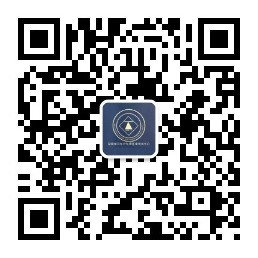 姓    名姓    名性    别性    别性    别出生年月民    族民    族所学专业所学专业所学专业医学学历取得学历年    月取得学历年    月有效身份证件号码有效身份证件号码有效身份证件号码证  件有效期报考类别报考类别试用机构试用机构名称试用机构试用机构地址邮编试用机构试用机构登记号法人姓名试用起止时    间试用起止时    间（         ）年（  ）月   至（         ）年（  ）月（         ）年（  ）月   至（         ）年（  ）月（         ）年（  ）月   至（         ）年（  ）月（         ）年（  ）月   至（         ）年（  ）月（         ）年（  ）月   至（         ）年（  ）月（         ）年（  ）月   至（         ）年（  ）月（         ）年（  ）月   至（         ）年（  ）月（         ）年（  ）月   至（         ）年（  ）月（         ）年（  ）月   至（         ）年（  ）月（         ）年（  ）月   至（         ）年（  ）月主要试用岗位(科室)主要试用岗位(科室)岗位(科室)名称岗位(科室)名称岗位(科室)名称带教老师评价带教老师评价带教老师评价带  教  老  师医师执业证书号码带  教  老  师医师执业证书号码带  教  老  师医师执业证书号码带教老师签字主要试用岗位(科室)主要试用岗位(科室)岗位(科室)名称岗位(科室)名称岗位(科室)名称合格不合格不合格带  教  老  师医师执业证书号码带  教  老  师医师执业证书号码带  教  老  师医师执业证书号码带教老师签字主要试用岗位(科室)主要试用岗位(科室)主要试用岗位(科室)主要试用岗位(科室)主要试用岗位(科室)主要试用岗位(科室)主要试用岗位(科室)主要试用岗位(科室)主要试用岗位(科室)主要试用岗位(科室)试用机构考核意见试用机构考核意见我单位承诺：本表内容及所附材料真实、合法、有效。如有不实，我单位愿承担相应责任及由此所造成的一切后果。合格  （        ）     不合格（        ）               单位法人代表/法定代表人签字：（单位公章）              年    月    日我单位承诺：本表内容及所附材料真实、合法、有效。如有不实，我单位愿承担相应责任及由此所造成的一切后果。合格  （        ）     不合格（        ）               单位法人代表/法定代表人签字：（单位公章）              年    月    日我单位承诺：本表内容及所附材料真实、合法、有效。如有不实，我单位愿承担相应责任及由此所造成的一切后果。合格  （        ）     不合格（        ）               单位法人代表/法定代表人签字：（单位公章）              年    月    日我单位承诺：本表内容及所附材料真实、合法、有效。如有不实，我单位愿承担相应责任及由此所造成的一切后果。合格  （        ）     不合格（        ）               单位法人代表/法定代表人签字：（单位公章）              年    月    日我单位承诺：本表内容及所附材料真实、合法、有效。如有不实，我单位愿承担相应责任及由此所造成的一切后果。合格  （        ）     不合格（        ）               单位法人代表/法定代表人签字：（单位公章）              年    月    日我单位承诺：本表内容及所附材料真实、合法、有效。如有不实，我单位愿承担相应责任及由此所造成的一切后果。合格  （        ）     不合格（        ）               单位法人代表/法定代表人签字：（单位公章）              年    月    日我单位承诺：本表内容及所附材料真实、合法、有效。如有不实，我单位愿承担相应责任及由此所造成的一切后果。合格  （        ）     不合格（        ）               单位法人代表/法定代表人签字：（单位公章）              年    月    日我单位承诺：本表内容及所附材料真实、合法、有效。如有不实，我单位愿承担相应责任及由此所造成的一切后果。合格  （        ）     不合格（        ）               单位法人代表/法定代表人签字：（单位公章）              年    月    日我单位承诺：本表内容及所附材料真实、合法、有效。如有不实，我单位愿承担相应责任及由此所造成的一切后果。合格  （        ）     不合格（        ）               单位法人代表/法定代表人签字：（单位公章）              年    月    日我单位承诺：本表内容及所附材料真实、合法、有效。如有不实，我单位愿承担相应责任及由此所造成的一切后果。合格  （        ）     不合格（        ）               单位法人代表/法定代表人签字：（单位公章）              年    月    日注：1.带教老师对考生从岗位胜任力（如：基本技能、医患关系、医际关系及职业道德操守等方面）作综合评价是否合格，并在相应栏目划“√”。2.军队考生须提交团级以上卫生部门的审核证明。3.本表栏目空间不够填写，可另附页。1.带教老师对考生从岗位胜任力（如：基本技能、医患关系、医际关系及职业道德操守等方面）作综合评价是否合格，并在相应栏目划“√”。2.军队考生须提交团级以上卫生部门的审核证明。3.本表栏目空间不够填写，可另附页。1.带教老师对考生从岗位胜任力（如：基本技能、医患关系、医际关系及职业道德操守等方面）作综合评价是否合格，并在相应栏目划“√”。2.军队考生须提交团级以上卫生部门的审核证明。3.本表栏目空间不够填写，可另附页。1.带教老师对考生从岗位胜任力（如：基本技能、医患关系、医际关系及职业道德操守等方面）作综合评价是否合格，并在相应栏目划“√”。2.军队考生须提交团级以上卫生部门的审核证明。3.本表栏目空间不够填写，可另附页。1.带教老师对考生从岗位胜任力（如：基本技能、医患关系、医际关系及职业道德操守等方面）作综合评价是否合格，并在相应栏目划“√”。2.军队考生须提交团级以上卫生部门的审核证明。3.本表栏目空间不够填写，可另附页。1.带教老师对考生从岗位胜任力（如：基本技能、医患关系、医际关系及职业道德操守等方面）作综合评价是否合格，并在相应栏目划“√”。2.军队考生须提交团级以上卫生部门的审核证明。3.本表栏目空间不够填写，可另附页。1.带教老师对考生从岗位胜任力（如：基本技能、医患关系、医际关系及职业道德操守等方面）作综合评价是否合格，并在相应栏目划“√”。2.军队考生须提交团级以上卫生部门的审核证明。3.本表栏目空间不够填写，可另附页。1.带教老师对考生从岗位胜任力（如：基本技能、医患关系、医际关系及职业道德操守等方面）作综合评价是否合格，并在相应栏目划“√”。2.军队考生须提交团级以上卫生部门的审核证明。3.本表栏目空间不够填写，可另附页。1.带教老师对考生从岗位胜任力（如：基本技能、医患关系、医际关系及职业道德操守等方面）作综合评价是否合格，并在相应栏目划“√”。2.军队考生须提交团级以上卫生部门的审核证明。3.本表栏目空间不够填写，可另附页。1.带教老师对考生从岗位胜任力（如：基本技能、医患关系、医际关系及职业道德操守等方面）作综合评价是否合格，并在相应栏目划“√”。2.军队考生须提交团级以上卫生部门的审核证明。3.本表栏目空间不够填写，可另附页。1.带教老师对考生从岗位胜任力（如：基本技能、医患关系、医际关系及职业道德操守等方面）作综合评价是否合格，并在相应栏目划“√”。2.军队考生须提交团级以上卫生部门的审核证明。3.本表栏目空间不够填写，可另附页。姓    名姓    名性    别性    别性    别民    族医学学历医学学历所学专业所学专业所学专业取得学历年    月报考类别报考类别有效身份证件号码有效身份证件号码有效身份证件号码证  件有效期工作机构工作机构名称工作机构工作机构地址邮编工作机构工作机构登记号法人姓名工作起止时    间工作起止时    间（         ）年（  ）月   至（         ）年（  ）月（         ）年（  ）月   至（         ）年（  ）月（         ）年（  ）月   至（         ）年（  ）月（         ）年（  ）月   至（         ）年（  ）月（         ）年（  ）月   至（         ）年（  ）月（         ）年（  ）月   至（         ）年（  ）月（         ）年（  ）月   至（         ）年（  ）月（         ）年（  ）月   至（         ）年（  ）月（         ）年（  ）月   至（         ）年（  ）月主要工作岗位(科室)主要工作岗位(科室)岗位(科室)名称岗位(科室)名称岗位(科室)名称带教老师评价带教老师评价带教老师评价带  教  执  业医师执业证书号码带  教  执  业医师执业证书号码带教老师签字主要工作岗位(科室)主要工作岗位(科室)岗位(科室)名称岗位(科室)名称岗位(科室)名称合格不合格不合格带  教  执  业医师执业证书号码带  教  执  业医师执业证书号码带教老师签字主要工作岗位(科室)主要工作岗位(科室)主要工作岗位(科室)主要工作岗位(科室)主要工作岗位(科室)主要工作岗位(科室)主要工作岗位(科室)主要工作岗位(科室)工作机构考核意见工作机构考核意见我单位承诺：本表内容及所附材料真实、合法、有效。如有不实，我单位愿承担相应责任及由此所造成的一切后果。合格  （        ）      不合格（        ）               单位法人代表/法定代表人签字：（单位公章）                             年    月    日我单位承诺：本表内容及所附材料真实、合法、有效。如有不实，我单位愿承担相应责任及由此所造成的一切后果。合格  （        ）      不合格（        ）               单位法人代表/法定代表人签字：（单位公章）                             年    月    日我单位承诺：本表内容及所附材料真实、合法、有效。如有不实，我单位愿承担相应责任及由此所造成的一切后果。合格  （        ）      不合格（        ）               单位法人代表/法定代表人签字：（单位公章）                             年    月    日我单位承诺：本表内容及所附材料真实、合法、有效。如有不实，我单位愿承担相应责任及由此所造成的一切后果。合格  （        ）      不合格（        ）               单位法人代表/法定代表人签字：（单位公章）                             年    月    日我单位承诺：本表内容及所附材料真实、合法、有效。如有不实，我单位愿承担相应责任及由此所造成的一切后果。合格  （        ）      不合格（        ）               单位法人代表/法定代表人签字：（单位公章）                             年    月    日我单位承诺：本表内容及所附材料真实、合法、有效。如有不实，我单位愿承担相应责任及由此所造成的一切后果。合格  （        ）      不合格（        ）               单位法人代表/法定代表人签字：（单位公章）                             年    月    日我单位承诺：本表内容及所附材料真实、合法、有效。如有不实，我单位愿承担相应责任及由此所造成的一切后果。合格  （        ）      不合格（        ）               单位法人代表/法定代表人签字：（单位公章）                             年    月    日我单位承诺：本表内容及所附材料真实、合法、有效。如有不实，我单位愿承担相应责任及由此所造成的一切后果。合格  （        ）      不合格（        ）               单位法人代表/法定代表人签字：（单位公章）                             年    月    日我单位承诺：本表内容及所附材料真实、合法、有效。如有不实，我单位愿承担相应责任及由此所造成的一切后果。合格  （        ）      不合格（        ）               单位法人代表/法定代表人签字：（单位公章）                             年    月    日注：1.带教老师对考生从岗位胜任力（如：基本技能、医患关系、医际关系及职业道德操守等方面）作综合评价是否合格，并在相应栏目划“√”。2.军队考生须提交团级以上卫生部门的审核证明。3.本表栏目空间不够填写，可另附页。1.带教老师对考生从岗位胜任力（如：基本技能、医患关系、医际关系及职业道德操守等方面）作综合评价是否合格，并在相应栏目划“√”。2.军队考生须提交团级以上卫生部门的审核证明。3.本表栏目空间不够填写，可另附页。1.带教老师对考生从岗位胜任力（如：基本技能、医患关系、医际关系及职业道德操守等方面）作综合评价是否合格，并在相应栏目划“√”。2.军队考生须提交团级以上卫生部门的审核证明。3.本表栏目空间不够填写，可另附页。1.带教老师对考生从岗位胜任力（如：基本技能、医患关系、医际关系及职业道德操守等方面）作综合评价是否合格，并在相应栏目划“√”。2.军队考生须提交团级以上卫生部门的审核证明。3.本表栏目空间不够填写，可另附页。1.带教老师对考生从岗位胜任力（如：基本技能、医患关系、医际关系及职业道德操守等方面）作综合评价是否合格，并在相应栏目划“√”。2.军队考生须提交团级以上卫生部门的审核证明。3.本表栏目空间不够填写，可另附页。1.带教老师对考生从岗位胜任力（如：基本技能、医患关系、医际关系及职业道德操守等方面）作综合评价是否合格，并在相应栏目划“√”。2.军队考生须提交团级以上卫生部门的审核证明。3.本表栏目空间不够填写，可另附页。1.带教老师对考生从岗位胜任力（如：基本技能、医患关系、医际关系及职业道德操守等方面）作综合评价是否合格，并在相应栏目划“√”。2.军队考生须提交团级以上卫生部门的审核证明。3.本表栏目空间不够填写，可另附页。1.带教老师对考生从岗位胜任力（如：基本技能、医患关系、医际关系及职业道德操守等方面）作综合评价是否合格，并在相应栏目划“√”。2.军队考生须提交团级以上卫生部门的审核证明。3.本表栏目空间不够填写，可另附页。1.带教老师对考生从岗位胜任力（如：基本技能、医患关系、医际关系及职业道德操守等方面）作综合评价是否合格，并在相应栏目划“√”。2.军队考生须提交团级以上卫生部门的审核证明。3.本表栏目空间不够填写，可另附页。1.带教老师对考生从岗位胜任力（如：基本技能、医患关系、医际关系及职业道德操守等方面）作综合评价是否合格，并在相应栏目划“√”。2.军队考生须提交团级以上卫生部门的审核证明。3.本表栏目空间不够填写，可另附页。